                 РОССИЙСКАЯ ФЕДЕРАЦИЯАдминистрация  Тулунского муниципального  районаУПРАВЛЕНИЕ  ОБРАЗОВАНИЯПРИКАЗ5 августа__  2014 г.   № _165___г. ТулунОб утверждении Положения о порядке ведения учета детей,подлежащих обязательному обучению в дошкольных образовательных и общеобразовательных организациях муниципальногообразования «Тулунский район», реализующихосновные общеобразовательные программы дошкольного, начального общего, основного общего и среднего общего образования,и форм получения образования, определенных родителями(законными представителями) детейВ соответствии с Конституцией Российской Федерации, со статьей 9 Федерального закона от 29.12.2012 N 273-ФЗ "Об образовании в Российской Федерации", Федеральным законом от 24.07.1998 № 124-ФЗ «Об основных гарантиях прав ребенка в Российской Федерации», Федеральным законом от 24.06.1999 № 120-ФЗ «Об основах профилактики безнадзорности и правонарушений несовершеннолетних», Федеральным законом от 27.07.2006 № 149-ФЗ «Об информации, информационных технологиях и защите информации, требованиями Федерального законаот 27.07.2006 г. № 152-ФЗ «О персональных данных», Порядком организации и осуществления образовательной деятельности по основным общеобразовательным программам - образовательным программам дошкольного образования», утвержденным Приказом Минобрнауки России от 30.08.2013 № 1014, Порядком организации и осуществления образовательной деятельности по основным общеобразовательным программам - образовательным программам начального общего, основного общего и среднего общего образования, утвержденным приказом Министерстваобразования и науки Российской Федерации от 30.08.2013 № 1015, законом Иркутской области от 05.03.2010 № 7-03 «Об отдельных мерах по защите детей от факторов, негативно влияющих на их физическое, интеллектуальное, психическое, духовное и нравственное развитие, в Иркутской области»,  руководствуясь  Уставом муниципального образования «Тулунский район», Положением об Управлении образования администрации Тулунского муниципального района,  Положения муниципального казенного  учреждения «Центр методического и финансового сопровождения образовательных учреждений»П Р И К А З Ы В А Ю:1.Утвердить Положение о порядке ведения учета детей, подлежащих обязательному обучению в дошкольных образовательных и общеобразовательных организациях муниципального образования «Тулунский район», реализующих основные общеобразовательные программы дошкольного, начального общего, основного общего и среднего общего образования, и форм получения образования, определенных родителями (законными представителями) детей (далее Положение).2.Положение об организации учёта детей, подлежащих обязательному обучению в образовательных учреждениях, реализующих программы начального общего, основного общего, среднего (полного) общего образования, утвержденное приказом отдела народного образования от 13 января 2011 года № 4/1 считать утратившим силу.3.Разместить данный приказ на сайте Управления образования администрации Тулунского муниципального района (Ответственная Шипачева М.В.). 4.Руководителям дошкольных образовательных и общеобразовательных организаций ознакомить участников образовательного процесса с данным Положением.5. Контроль над исполнением приказа оставляю за собой. Начальник  Управления образования-заведующий МКУ «Центр методического и финансового сопровождения 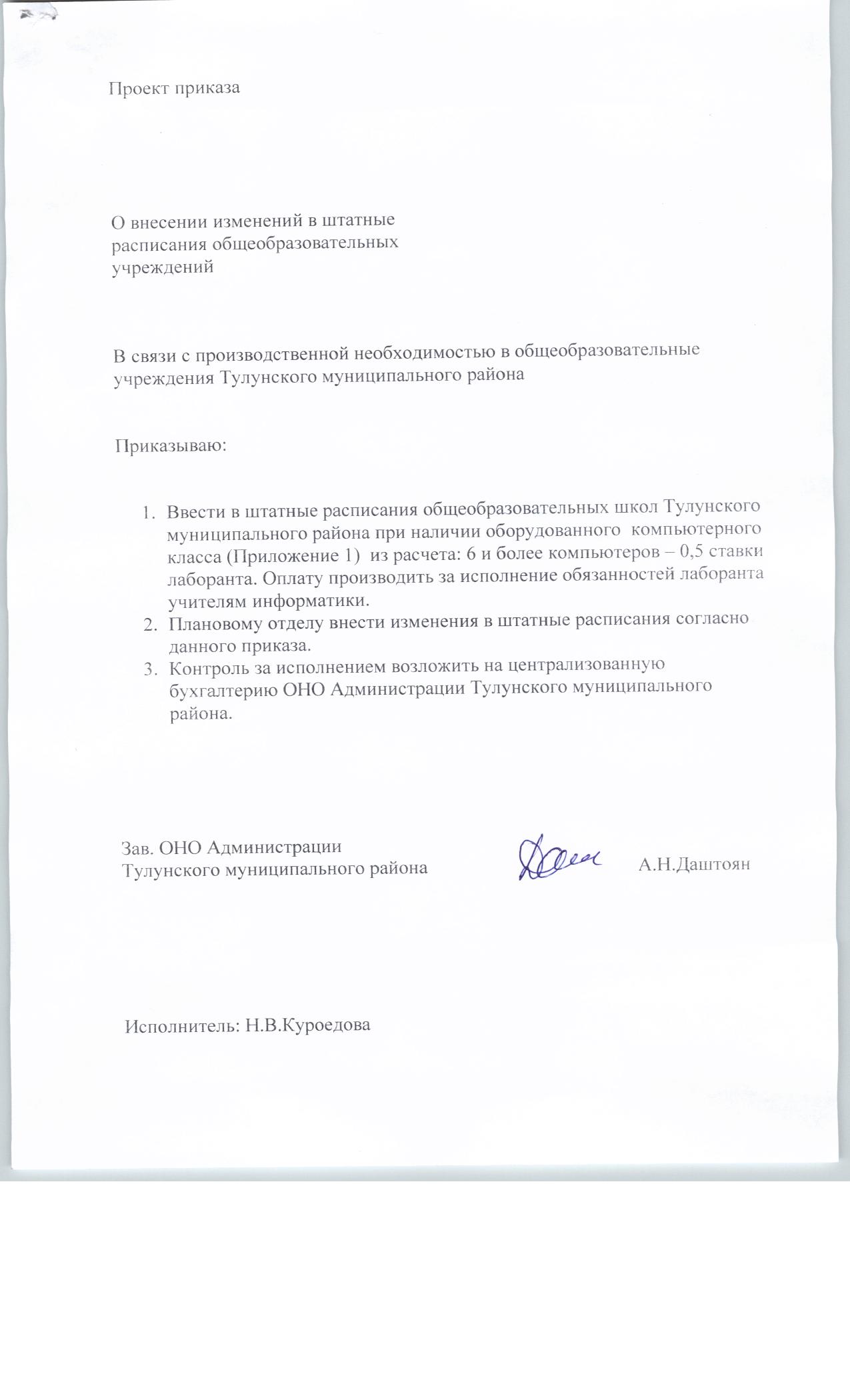 образовательных учреждений» 			                     А.Н. ДаштоянУтверждено приказомУправления образования администрации Тулунского муниципального районаот «5» августа 2014 г. № 165  Положениео порядке ведения учета детей, подлежащих обязательному обучению в дошкольных образовательных и общеобразовательных организациях муниципального образования «Тулунский район», реализующих основные общеобразовательные программы дошкольного,   начального общего, основного общего и среднего общего образования, и форм получения образования, определенных родителями (законными представителями) детейГлава 1. Общие положения1.1.Положение о порядке ведения учета детей, подлежащих обязательному обучению в общеобразовательных организациях муниципального образования «Тулунский район», реализующих основные общеобразовательные программы начального общего, основного общего и среднего общего образования, и форм получения образования, определенных родителями (законными представителями) детей (далее – Положение, Учёт) разработано в соответствии с Конституцией Российской Федерации, Федеральным законом от 24.07.1998 № 124-ФЗ «Об основных гарантиях прав ребенка в Российской Федерации», Федеральным законом от 29.12.2012 № 273-ФЭ «Об образовании в Российской Федерации», Порядком организации и осуществления образовательной деятельности по основным общеобразовательным программам - образовательным программам начального общего, основного общего и среднего общего образования, утвержденным приказом Министерства образования и науки Российской Федерации от 30.08.2013 № 1015, законом Иркутской области от 05.03.2010 № 7-03 «Об отдельных мерах по защите детей от факторов, негативно влияющих на их физическое, интеллектуальное, психическое, духовное и нравственное развитие, в Иркутской области», Положением об Управлении образования администрации Тулунского муниципального района, Положения муниципального казенного  учреждения «Центр методического и финансового сопровождения образовательных учреждений» и иными нормативными правовыми актами, регламентирующими предоставление образования детям.1.2.Настоящее Положение разработано в целях:1) обеспечения реализации права на получение дошкольного, начального общего, основного общего, среднего общего образования всеми гражданами, проживающими на территории муниципального образования «Тулунский район», в возрасте  от 2-х месяцев до восемнадцати лет, при отсутствии противопоказаний по состоянию здоровья,   независимо от наличия (отсутствия) регистрации по месту жительства (пребывания). 2) повышения ответственности Управления образования администрации Тулунского муниципального района (далее – Управление образования), муниципального казенного  учреждения «Центр методического и финансового сопровождения образовательных учреждений» (далее – МКУ «Центр методического и финансового сопровождения образовательных учреждений»), дошкольных образовательных организаций, реализующих программы дошкольного образования, присмотр и уход за детьми (далее -дошкольные организации) и муниципальных общеобразовательных организаций (далее - общеобразовательные организации) за полный охват детей и подростков дошкольным и общим образованием и сохранение контингента воспитанников и обучающихся  до окончания ими  организаций, реализующих основные общеобразовательные программы дошкольного и  общего образования;Глава 2.Основные задачи и принципы ведения учета детей, подлежащихобязательному обучению  в дошкольных образовательных  общеобразовательных организациях, реализующих основные общеобразовательные программы дошкольного, начального общего, основного общего и среднего общего образования, и форм получения образования, определенных родителями (законными представителями) детей2.1.Основными задачами ведения учета детей, подлежащих  обучению в дошкольных    организациях,  реализующих программы дошкольного образования, присмотра и ухода  являются:1) создание условий, обеспечивающих функционирование и развитие системы правовой защиты несовершеннолетних;2) ведение муниципальной  базы данных о численности детей: -состоящих на учете для зачисления в дошкольную  организацию;-состоящих на учете для зачисления в дошкольную  организацию, но не явившихся для обучения;- находящихся на воспитании в  дошкольной  организации;- завершающих получение дошкольного образования в текущем году и подлежащих приему или планирующих поступление в 1-й класс в наступающем учебном году; 3) обеспечение непрерывного наблюдения за исполнением конституционных прав граждан на получение дошкольного образования.2.2.Основными задачами ведения учета детей, подлежащих обязательному обучению в общеобразовательных организациях, реализующих основные образовательные программы начального общего, основного общего и среднего общего образования, и форм получения образования, определенных родителями (законными представителями) детей (далее - учет детей и форм получения образования), являются:создание условий, обеспечивающих функционирование и развитие системы правовой защиты несовершеннолетних;ведение муниципальной  базы данных о численности детей, подлежащих приему в общеобразовательные организации; о детях, не получающих образование в нарушение законодательства (Приложение №1, Приложение № 2, Приложение №3);3)обеспечение непрерывного наблюдения за исполнением конституционных прав граждан на получение общего образования;4)своевременное предупреждение и выявление негативных тенденций, происходящих в системе общего образования муниципального образования «Тулунский район», и факторов, вызывающих их.2.3.Выявление и Учёт детей, не получающих общего образования, осуществляется в рамках взаимодействия органов и учреждений системы профилактики безнадзорности и правонарушений несовершеннолетних, совместно с заинтересованными лицами и организациями в соответствии с действующим законодательством.2.3.1.Информация по Учёту детей, собираемая в соответствии с настоящим Положением,2.3.2.подлежит сбору, передаче, хранению и использованию в порядке, обеспечивающем ее конфиденциальность, в соответствии с требованиями Федерального закона от 27.07.2006 г. № 149-ФЗ «Об информации, информационных технологиях и о защите информации», требованиями Федерального закона от 27.07.2006 г. № 152-ФЗ «О персональных данных».Глава 3. Полномочия органов, осуществляющих учет детей и форм получения образования3.1.Ответственность за ведение учета детей и форм получения образования на территории муниципального образования «Тулунский район» возлагается на Управление образования, МКУ «Центр методического и финансового сопровождения образовательных учреждений».Ответственность за ведение учета детей и форм получения образования в пределах закрепленной территории возлагается на дошкольные образовательные и общеобразовательные организации.3.2. К полномочиям Управления образования  и МКУ «Центр методического и финансового сопровождения образовательных учреждений» по ведению учета детей и форм получения образования относятся:1)закрепление дошкольных образовательных и общеобразовательных организаций за конкретными территориями муниципального образования «Тулунский район»;2)контроль деятельности дошкольных образовательных и общеобразовательных организаций по вопросу обеспечения получения детьми дошкольного, начального общего, основного общего и среднего общего образования;3)Учет детей, состоящих на очереди для определения в  дошкольные организации,   в соответствии с   автоматизированной информационной системой «Комплектование ДОУ» (далее – АИС);4)контроль ведения в общеобразовательных организациях документации по учету и движению обучающихся, проживающих на территории, закрепленной за общеобразовательной организацией;5)контроль деятельности общеобразовательных организаций по сбору данных о детях в возрасте от 6,5 до 18 лет, подлежащих обучению, о детях, не получающих образование в нарушение законодательства;6)формирование муниципальной  базы данных о детях, подлежащих приему в 1 класс общеобразовательных организаций, детях, не посещающих или пропускающих учебные занятия без уважительной причины, детях, не получающих общее образование по состоянию здоровья;7)формирование муниципальной информационной базы данных о детях, получающих общее образование в форме семейного образования или самообразования;8)направление информации о выявленных детях, не получающих общее образование, в районную комиссию по делам несовершеннолетних и защите их прав;9)проведение контрольных сверок сведений, предоставленных общеобразовательными организациями, о детях, подлежащих приему в 1 класс общеобразовательных организаций;10)проведение контрольных сверок сведений, представленных общеобразовательными организациями, о прибывших и выбывших учащихся, анализ причин выбытия;11)проведение проверок организации получения детьми общего образования в форме семейного образования и самообразования.В пределах своих полномочий Управление образования и МКУ «Центр методического и финансового сопровождения образовательных учреждений»:разрешает прием детей в общеобразовательную организацию на обучение по основным образовательным программам начального общего образования в возрасте, ранее 6,5 лет при отсутствии медицинских противопоказаний или позднее 8 лет при наличии объективных причин;проводит сверку данных муниципальной базы о детях, подлежащих приему в 1 класс, с данными областного государственного бюджетного учреждения здравоохранения  «Тулунская районная больница», с целью подтверждения охвата детей общим образованием, в том числе о детях, не зарегистрированных по месту жительства, но фактически проживающих на соответствующей территории;проводит сверку данных муниципальной базы с данными о регистрации детей по месту жительства или месту пребывания (карточки регистрации, поквартирные карточки, домовые (поквартирные) книги и т.д.), представляемые администрацией сельского поселения;дает согласие на оставление несовершеннолетними, достигшими возраста 15 лет, общеобразовательной организации до получения ими основного общего образования, по согласованию с родителями (законными представителями) несовершеннолетнего учащегося и комиссией по делам несовершеннолетних и защите их прав;принимает меры совместно с комиссией по делам несовершеннолетних и защите их прав, родителями (законными представителями) несовершеннолетнего, оставившего общеобразовательную организацию до получения основного общего образования, по продолжению освоения им образовательной программы основного общего образования в иной форме обучения и с его согласия по трудоустройству;проводит сверку данных муниципальной базы о детях, находящихся в социально опасном положении, совершающих антиобщественные и противоправные действия, с данными межмуниципального отдела министерства внутренних дел Российской Федерации «Тулунский» (МО МВД России «Тулунский»;осуществляет снятие учащегося с учета в муниципальной базе данных на основании определения его образовательного маршрута при выбытии за пределы муниципального образования «Тулунский район» или отчисления по достижении им возраста 18 лет;использует данные муниципальной базы для прогнозирования развития сети общеобразовательных организаций и согласования плана их перспективного комплектования.К полномочиям дошкольных и общеобразовательных организаций, реализующих программу дошкольного образования, присмотра и ухода  относятся:1) ежегодный сбор информации о детях,  которые подлежат зачислению в дошкольную организацию в текущем учебном году, но не зачисленные   в связи с их отсутствие на 01 сентября  (приложение № 4);2)выбывших из образовательного процесса дошкольной  организации,  до 25-го числа текущего месяца (приложение № 5);3)прибывших для обучения в дошкольную организацию в течение учебного года ежемесячно до 25-го числа текущего месяца (приложение № 6);4) завершающих получение дошкольного образования в текущем году и подлежащих или планирующих поступление в 1-й класс в наступающем учебном году по состоянию на 15 мая (приложение№ 7).К обязанностям руководителей дошкольных организаций по учету относятся:1) информирование и консультирование родителей (законных представителей)   о порядке учета детей;2) прием родителей (законных представителей) в соответствии с утвержденным графиком работы дошкольной организации;3) постановка на учет детей через АИС Иркутской области, с регистрацией в Книге учета;4) выдача родителям (законным представителям) уведомлений о постановке на учет ребенка;5) составление списков поставленных на учет детей, нуждающихся в предоставлении места в МДОУ в текущем учебном году и в последующие годы в соответствии с датой постановки на учет и с учетом права на предоставление места в дошкольной организации в первоочередном, внеочередном порядке,  а также размещение списков на информационном стенде и сайте дошкольных организаций в сети «Интернет». Списки детей (по возрастам), поставленных на учет обновляются 1 раз в месяц.  Информирование и консультирование родителей (законных представителей) о порядке учета детей производится посредством размещения на информационном стенде, сайте дошкольных организаций в информационно-телекоммуникационной сети «Интернет»  следующей информации: - утвержденного Порядка; - графика работы дошкольных организаций, номеров контактных телефонов руководителей дошкольных организаций, муниципального оператора АИС.3.5. К полномочиям общеобразовательных организаций по ведению учета детей и форм получения образования относятся:ежегодный сбор до 15 января данных о детях в возрасте от 6,5 до 18 лет, проживающих на территории, закрепленной за общеобразовательной организацией, в том числе:а)	детей, обучающихся в данной общеобразовательной организации;б)	детей, достигших к началу учебного года возраста 6,5 лет и подлежащих приему в 1 класс в наступающем учебном году;в)	детей, не имеющих общего образования и не обучающихся в нарушение законодательства;г)	детей, не получающих общее образование по состоянию здоровья;формирование до 1 февраля списков детей, подлежащих приему в 1 класс в новом учебном году;осуществление перспективного комплектования общеобразовательной организации;обеспечение правильного ведения в общеобразовательной организации документации по учету и движению учащихся (включая вопросы приема, перевода, отчисления);ежегодное до 5 сентября проведение сверки списков детей, приступивших к обучению в общеобразовательной организации, выявление и предоставление списков детей, не приступивших к обучению в общеобразовательной организации, в Управление образования;утверждение списочного состава нового приема учащихся приказами по общеобразовательной организации с внесением записи в алфавитную книгу;организация и предоставление различных форм получения образования на основании заявлений родителей (законных представителей) учащихся в соответствии с локальными нормативными актами общеобразовательной организации;осуществление мероприятий по предупреждению отсева из общеобразовательной организации, профилактике безнадзорности несовершеннолетних детей и возвращению в общеобразовательную организацию учащихся, необоснованно ее оставивших;ведение индивидуальной профилактической работы с учащимися, имеющими проблемы в поведении, обучении, развитии и социальной адаптации;ведение учета учащихся, не посещающих или систематически пропускающих по неуважительным причинам занятия, и проведение работы, направленной на привлечение этих детей к образовательной деятельности:а)	принятие мер по уведомлению родителей (законных представителей) в первый день неявки ребенка на занятия и выяснение причин неявки;б)	уведомление районной  комиссии по делам несовершеннолетних и защите их прав о факте неявки ребенка на учебные занятия в течение рабочего дня, следующего за первым днем неявки, в случае, если причины неявки не являются уважительными;своевременное сообщение в Управление образования в течение учебного года данных о детях, прекративших занятия в общеобразовательных организациях до получения основного общего образования, для принятия необходимых мер.Глава 4. Организация учета детей и форм получения образования4.1.Учет детей и форм получения образования осуществляется в виде социально-педагогического мониторинга (далее - мониторинг) получения дошкольного и общего образования гражданами в возрасте от 2 мес. до 18 лет, проживающими на территории муниципального образования «Тулунский район».4.2.Мониторинг представляет собой систему сбора, обработки и хранения данных в муниципальной базе, которая позволяет получить объективную и достоверную информацию о полноте охвата дошкольным и  общим образованием всех категорий детей, подлежащих обучению.4.3.Мониторинг осуществляется с соблюдением требований точности, своевременности, полноты, доступности, непрерывности, структурирования. Данные, полученные в ходе мониторинга, хранятся в муниципальной  базе на основе конфиденциальности в соответствии с Федеральным законом от 27.07.2006 № 152-ФЗ «О персональных данных».4.4. В муниципальной базе данных учитываются следующие категории несовершеннолетних: 1) дети в возрасте от 2 мес. до 7 лет, фактически проживающие на территории Тулунского муниципального района; 2)  дети в возрасте 6,5 лет, подлежащие приему в 1 класс (ежегодно);3) дети, не получающие общее образование по состоянию здоровья (ежегодно);4) дети, не получающие общее образование в нарушение законодательства (ежегодно);5) дети, не посещающие или систематически пропускающие занятия (1 раз в четверть);6) дети, отчисленные из общеобразовательных организаций до получения общего образования (1 раз в четверть);7) дети, прибывшие в общеобразовательные организации муниципального образования «Тулунский район» из других территорий и выбывшие из общеобразовательных организаций за пределы муниципального образования «Тулунский район» (1 раз в полугодие);8) дети, получающие общее образование в форме семейного образования или самообразования (в течение года).4.5.Муниципальная  база включает в себя следующие обязательные данные:фамилия, имя, отчество несовершеннолетнего;дата рождения несовершеннолетнего;дошкольная организация, реализующая программы дошкольное образование присмотр и уход; общеобразовательная организация, в которой несовершеннолетний получает общее образование;дата приказа поступления, выбытия  несовершеннолетних, персональные данные;группа, класс обучения несовершеннолетнего (по годам обучения);6) форма получения образования несовершеннолетним.4.6. С учетом особенностей категорий несовершеннолетних в муниципальную  базу могут быть включены дополнительные данные:занятость несовершеннолетнего дополнительным образованием;постановка несовершеннолетнего на учет за систематическое нарушение дисциплины, правопорядка, пропуски занятий и пр.;применяемые меры воспитательного воздействия на несовершеннолетнего;причины длительного непосещения занятий несовершеннолетним;место определения несовершеннолетнего, не завершившего основного общего образования;населенный пункт, откуда прибыл или куда выбыл несовершеннолетний;прочее.4.7. Реализация мероприятий мониторинга позволяет установить численность несовершеннолетних детей, оказавшихся вне образования, принять меры по возвращению их в общеобразовательные организации и устранению причин и условий, способствовавших возникновению сложившихся ситуаций.4.8. Критериями эффективности и результативности ведения мониторинга является охват несовершеннолетних детей, подлежащих обучению, общим образованием.Глава 5. Заключительные положения5.1.Общее руководство и контроль учета детей и форм получения образования осуществляет Управление образования.5.2. Специалисты Управления образования и МКУ «Центр методического и финансового сопровождения образовательных учреждений», осуществляющие социально-педагогический мониторинг по учету детей и форм получения образования, за неисполнение или ненадлежащее исполнение возложенных на них служебных обязанностей несут ответственность в соответствии с действующим законодательством Российской Федерации.5.3.Ответственность руководителей дошкольных и общеобразовательных организаций по исполнению настоящего Положения регламентируется трудовым договором (контрактом).5.4.Родители (законные представители) на основании письменного обращения в Управление образования имеют право на получение информации о своем ребенке в виде выписки из муниципальной  базы данных.5.5.Родители (законные представители) имеют право на обжалование решений и действий лиц, ответственных за ведение муниципальной  базы данных, путем направления обращения на имя начальника Управления образования с изложением фактов нарушения прав и законных интересов несовершеннолетнего, нарушения требований настоящего Положения, некорректного поведения или нарушения служебной этики.5.6.В случае признания обращения обоснованным, принимается решение о применении меры дисциплинарного взыскания к лицам, ответственным за ведение муниципальной  базы данных по учету детей и форм получения образования. Заявителю направляется ответ о принятых мерах.5.7.В случае признания обращения необоснованным, заявителю направляется ответ о результатах рассмотрения обращения с указанием оснований необоснованности.